РЕШЕНИЕот 29 января 2019 года                                                                                              №180О РАСЧЕТНЫХ ПОКАЗАТЕЛЯХ РЫНОЧНОЙ СТОИМОСТИ ПРИОБРЕТЕНИЯЖИЛОГО ПОМЕЩЕНИЯ НА ОДНОГО ЧЛЕНА СЕМЬИ ГРАЖДАНИНА-ЗАЯВИТЕЛЯИ НОВОГО ПОРОГОВОГО ЗНАЧЕНИЯ ДОХОДА, ПРИХОДЯЩЕГОСЯНА КАЖДОГО ЧЛЕНА СЕМЬИ ГРАЖДАНИНА-ЗАЯВИТЕЛЯ НА 2019 ГОДВ соответствии с пунктом 2 части 1 статьи 14, части 2 статьи 49 Жилищного кодекса Российской Федерации, пунктом 2 статьи 4, частей 1, 5 статьи 7 Закона Республики Башкортостан от 2 декабря 2005 года № 250-з "О регулировании жилищных отношений в Республике Башкортостан" Совет сельского поселения  Челкаковский  сельсовет муниципального района Бураевский район Республики Башкортостан решил:Установить по сельскому поселению  Челкаковский  сельсовет муниципального района Бураевский район Республики Башкортостан:- расчетный показатель рыночной стоимости приобретения жилого помещения на одного члена семьи гражданина-заявителя в размере 597762 (пятьсот девяносто семь тысяч семьсот шестьдесят два) рубля согласно приложению № 1.- пороговое значение дохода, приходящегося на каждого члена семьи гражданина-заявителя, в размере 13921 (тринадцать тысяч девятьсот двадцать один) рублей согласно приложению № 2. - период, достаточный для накопления гражданами недостающих средств для приобретения жилого помещения для признания граждан малоимущими в целях постановки на учет в качестве нуждающихся в жилых помещениях, 10 лет.2. При наличии имущества у гражданина-заявителя и (или) членов его семьи, подлежащего налогообложению в соответствии с действующим законодательством, по стоимости превышающего стоимость приобретения жилого помещения по нормам предоставления для этой семьи, такой гражданин-заявитель и члены его семьи не могут признаваться малоимущими.3. Опубликовать настоящее решение на информационном стенде и официальном сайте администрации сельского поселения Челкаковский сельсовет. 4. Настоящее решение вступает в силу со дня официального опубликования.Глава сельского поселения Челкаковский сельсовет                                                                      Р.Р.НигаматьяновПриложение № 1к решению Совета сельского поселения Челкаковскийсельсовет муниципального районаБураевский районРеспублики Башкортостанот 29 января 2019 г. №180Расчетный показатель рыночной стоимости приобретения жилого помещения на одного члена семьи гражданина-заявителя исчисляется по представленной формуле на основании Приказа Министерства регионального развития Российской Федерации № 17 от 25 февраля 2005 года "Об утверждении методических рекомендаций для органов государственной власти субъектов Российской Федерации и органов местного самоуправления по установлению порядка признания граждан малоимущими в целях постановки на учет и предоставления малоимущим гражданам, признанным нуждающимися в жилых помещениях, жилых помещений муниципального жилищного фонда по договорам социального найма".СЖ = НП x РС x РЦ, гдеСЖ - расчетный показатель рыночной стоимости приобретения жилого помещения по норме предоставления жилого помещения по договору социального найма;НП - норма предоставления жилого помещения на одного члена семьи - 18 кв. м, установлена Постановлением главы Администрации муниципального района Бураевский район Республики Башкортостан от 28 марта 2012 г. №242 «Об установлении учетной нормы площади жилого помещения и нормы предоставления площади жилого помещения по договору социального найма»;РС - размер семьи (количество членов семьи);РЦ - средняя расчетная рыночная цена 1 кв. м жилья в Бураевском районе - 33209 рублей согласно Приказу Государственного комитета Республики Башкортостан по строительству и архитектуре от 12.10.2018 № 310.СЖ = 18 x 1 x 33209 = 597762 рубля.Приложение № 2к решению Совета сельского поселения Челкаковский сельсовет муниципального районаБураевский районРеспублики Башкортостанот 29 января 2019 г. №180Пороговое значение дохода, приходящегося на каждого члена семьи, рассчитывается по формуле:ПД = (СЖ / ПН) / РС + ПМ, гдеСЖ - расчетный показатель рыночной стоимости приобретения жилого помещения по норме предоставления жилого помещения по договору социального найма;ПН - установленный период накоплений (в месяцах) - 10 лет - 120 месяцев;РС - размер семьи;ПМ - прожиточный минимум на одного члена семьи - 8940 рублей согласно Постановлению Правительства Республики Башкортостан от 13.12.2018г. №605ПД = (597762 / 120) / 1 + 8940 = 13921 рублей.  Башҡортостан РеспубликаhыБорай районы  муниципаль районынын Салкак  ауыл  советыауыл  биләмәhе   Советы452973,  Салкак ауылы, Пинегин  урамы, 8Тел. 8 (347 56) 2-54-59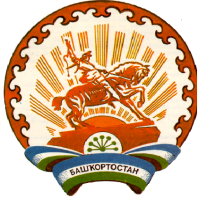 Республика БашкортостанСовет сельского поселения  Челкаковский сельсовет муниципального районаБураевский район452973, с.Челкаково, ул.Пинегина , 8Тел. 8 (347 56) 2-54-59